PETER TESTCURRUCULUM VITAE• Resultatinriktad • Stabil • Samarbetsinriktad •RESUMÉ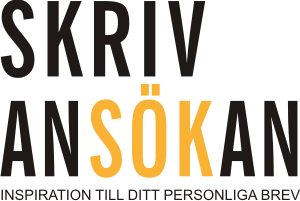 Jag är bra på att analysera möjligheter utifrån realiserade resultat och långsiktiga förväntningar. Medverkar till att olika relevanta enheter inom organisationen jämkar samman mål och möjligheter. Är bra på att delegera och motivera medarbetare så de leverera enligt specifikationer och i tid. Har personlig uthållighet när det uppstår problem. Jag lever upp till vikten av min egen roll och agerar alltid professionellt med förståelse om mitt ansvar.YRKESKVALIFIKATIONERProjektledningSamordning och ledning av tvärvetenskapliga projektgrupperSammanställning av projektbeskrivningarKvalitet och uppföljningPresentation av resultatKommunikationKommunikationsplaneringAnsvar för att presentera nya produkterAnsvar för produktinformation, skriftligt och muntligtTalare på seminariet och mässorWebbUtveckling, drift och uppdatering av webbinnehåll, bilder och grafikProduktion av artiklar för webb och tryckta medierProduktion av nyhetsbrevOnline analys och rapportering (Google Analytics)MarknadsföringIdéupplägg, design och förmedling av koncept Definiera och implementera marknadsföringsstrategiPlanera och genomföra kundundersökningarObservation, forskning och användaranalysDelta i internationella marknadsföringsmötenFörsäljning & förhandlingFörsäljningsansvar för befintliga och nya kunder / återförsäljareSkapa offerter och stänga ordersFörbereda årliga budgetarSäljutbildning, kommunikation och arbetsmetoderInspirerande föreläsningar och workshops åt kunderKontraktsförhandlingar – kunder / leverantörerSpråk Flytande svenska och engelskaGod förståelse av franska, tyska och spanskaITSociala medier	Erfaren användare av LinkedIn, Twitter, FacebookPresentation	Avancerad användare av Powerpoint, Photoshop och IllustratorOfficepaketet	Avancerad användare Word, Excel, Access och ProjectWebb och CMS	Avancerad användare av olika CMS systemUTBILDNING / KURSER0000	Få grepp om strategin kring sociala medier, Teknologiska institutet0000	Skapa verksamhet via sociala medier, Teknologiska institutet0000	Argument som fungerar, Teknologiska institutet0000 – 0000 	Diverse sociala media seminarier0000 	Presentationsteknik och texter som säljer, Börsen0000 	Magisterexamen Strategisk ledning + Marknadsföring, Malmö högskola0000 	HA, HandelshögskolanYRKESMÄSSIG KARRIÄR 0000 – 	Marknadsföringschef, Boots International0000 – 0000	Försäljnings- och marknadsföringschef, Nilsson och Hansson AB 0000 – 0000	Marknadsföringschef, Team Bokning HB0000 – 0000	Försäljningschef, Stans Resor0000 – 0000	Marknadsföringschef, BBB AB 0000 – 0000	AD-konsult, Eriksson Reklam AB0000 – 0000	Marknadsföringskonsult, Silver Hansson ABPERSONLIGENGift med Mia, som är sjukgymnast. Tillsammans har vi 2 barn på 18 och 22 år som bor hemma.Hela familjen är sportgalna, allt från tennis till windsurfing. Våra semestrar planeras utifrån våra sportaktiviteter. En annan passion är mat och vin. Har under de senaste 10 åren varit involverad i en matlagningsklubb, där vi en gång i månaden experimenterar med det senast inom gastronomi.